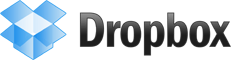 The function of the program: The program provides you with 2GB or higher space on the Internet and connectivity to all your devices

For example, raise pictures or diaries, files, or Video or Audio etc. computer find Balaj iPhone, Android and vice versa, but requires an Internet account and access the same

The program is not only in this area the contrary, there are many programs, but he distinguishes for its support

For several devices in the era of progress to give about Alhardskat with the provision of electronic spaces

The program is compatible with: computers (Mac - Windows - Unix, etc.)